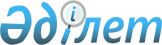 Об утверждении тарифов на сбор, вывоз, захоронение и утилизацию твердых бытовых отходов по Индерскому району
					
			Утративший силу
			
			
		
					Решение Индерского районного маслихата Атырауской области от 26 апреля 2016 года № 16-VI. Зарегистрировано Департаментом юстиции Атырауской области 24 мая 2016 года № 3524. Утратило силу решением Индерского районного маслихата Атырауской области от 13 августа 2021 года № 42-VІI (вводится в действие по истечении десяти календарных дней после дня его первого официального опубликования)
      Сноска. Утратило силу решением Индерского районного маслихата Атырауской области от 13.08.2021 № 42-VІI (вводится в действие по истечении десяти календарных дней после дня его первого официального опубликования).
      В соответствии с подпунктом 2) статьи 19-1 Экологического кодекса Республики Казахстан от 9 января 2007 года, подпунктом 15) пункта 1 статьи 6 Закона Республики Казахстан от 23 января 2001 года "О местном государственном управлении и самоуправлении в Республике Казахстан" и пунктом 11 статьи 27 Закона Республики Казахстан от 6 апреля 2016 года "О правовых актах", Индерский районный маслихат на очередной ІІ сессии РЕШИЛ:
      1. Утвердить тарифы на сбор, вывоз, захоронение и утилизацию твердых бытовых отходов по Индерскому району согласно приложению.
      2. Контроль за исполнением настоящего решения возложить на постоянную комиссию районного маслихата по вопросам соблюдения законности, депутатской этики, правоохранения и экологии (Ж. Амантурлин).
      3. Отменить решение районного маслихата от 28 марта 2016 года № 361-V "Об утверждении тарифов на сбор, вывоз, захоронение и утилизацию коммунальных отходов по Индерскому району".
      4. Настоящее решение вступает в силу со дня государственной регистрации в органах юстиции, вводится в действие по истечении десяти календарных дней после дня его первого официального опубликования. Тарифы на сбор, вывоз, захоронение и утилизацию твердых бытовых отходов по Индерскому району
					© 2012. РГП на ПХВ «Институт законодательства и правовой информации Республики Казахстан» Министерства юстиции Республики Казахстан
				
      Председатель очередной ІІ сессии
районного маслихата

У. Уразгалиев

      Секретарь районного маслихата

Б. Сапаров
Приложение к решению районного маслихата от 26 апреля 2016 года № 16-VІ
П/н

 
Наименование
Расчетная единица
Цена, в тенге
1
Тарифы на сбор, вывоз твердых бытовых отходов:
1.1
Домовладения благоустроенные
1 житель
100
1.2
Домовладения неблагоустроенные
1 житель
100
1.3
Юридические лица (для индивидуальных предпринимателей)
1 кубический метр
750
1.4
Юридические лица (для предприятии)
1 кубический метр
2500
1.5
Юридические лица (для бюджетных учреждении)
1 кубический метр
1800
2
Тарифы на захоронение и утилизацию твердых бытовых отходов:
2.1
Физические лица
1 кубический метр
100
2.2
Юридические лица
1 кубический метр
646